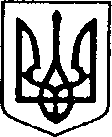 УКРАЇНАЧЕРНІГІВСЬКА ОБЛАСТЬН І Ж И Н С Ь К А    М І С Ь К А    Р А Д АВ И К О Н А В Ч И Й    К О М І Т Е ТР І Ш Е Н Н Явід _______________ 2019 р.		 м. Ніжин		                          № ______Про розгляд матеріалів опікунської ради         Відповідно до статей 34, 52, 53, 59, 73 Закону України “Про місцеве самоврядування в Україні”, Регламенту виконавчого комітету Ніжинської міської ради Чернігівської області VІІ скликання, затвердженого рішенням виконавчого комітету Ніжинської міської ради від 11.08.2016 р. №220, протоколу засідання опікунської ради від 14.05.2019 р. та розглянувши заяви громадян, виконавчий комітет міської ради вирішив:       1. На підставі пункту 1.7 Правил опіки та піклування та пункту 25 Типового положення про психоневрологічні інтернати влаштувати:        1.1. ПІП, (13.02.1992 р. н.,) до психоневрологічного відділення Козелецького геріатричного пансіонату.       1.2. ПІП, (25.11.1989 р. н.,) до психоневрологічного відділення Козелецького геріатричного пансіонату.       2. На підставі статті 75 Цивільного кодексу України та пункту 5.1 Правил опіки та піклування затвердити:       2.1.Подання про те, що ПІП, (25.01.1968 р. н.), директора Ніжинського дитячого будинку-інтернату, можливо звільнити від повноважень опікуна над недієздатною особою ПІП, (23.02.1996 р. н.,) у зв’язку з переведенням його до психоневрологічного відділення Козелецького геріатричного пансіонату на постійне місце перебування.       2.2.Подання про те, що ПІП, (25.01.1968 р. н.), директора Ніжинського дитячого будинку-інтернату, можливо звільнити від повноважень опікуна над недієздатною особою ПІП, (03.07.1994 р. н.,) у зв’язку з переведенням його до психоневрологічного відділення Козелецького геріатричного пансіонату на постійне місце перебування.       2.3. Подання про те, що ПІП, (25.01.1968 р. н.), директора Ніжинського дитячого будинку-інтернату, можливо звільнити від повноважень опікуна над недієздатною особою ПІП, (27.08.1993 р. н.,) у зв’язку з переведенням його до психоневрологічного відділення Козелецького геріатричного пансіонату на постійне місце перебування.        2.4. Подання про те, що ПІП, (25.01.1968 р. н.), директора Ніжинського дитячого будинку-інтернату, можливо звільнити від повноважень опікуна над недієздатною особою ПІП, (24.01.1993 р. н.,) у зв’язку з переведенням її до психоневрологічного відділення Козелецького геріатричного пансіонату на постійне місце перебування.        2.5. Подання про те, що ПІП, (25.01.1968 р. н.), директора Ніжинського дитячого будинку-інтернату, можливо звільнити від повноважень опікуна над недієздатною особою ПІП, (26.09.1990 р. н.,) у зв’язку з переведенням його до психоневрологічного відділення Козелецького геріатричного пансіонату на постійне місце перебування.3.  Начальнику служби у справах дітей Рацин Н.Б. забезпечити оприлюднення даного рішення на офіційному сайті міської ради протягом 5 робочих днів з дня його прийняття.4. Контроль за виконанням рішення покласти на заступника міського                                                                                                                          голови з питань діяльності виконавчих органів ради Алєксєєнка І.В.Головуючий на засіданні виконавчого комітетуНіжинської міської радиперший заступник міського голови з питань діяльності виконавчих органів ради                           Г. ОЛІЙНИК